TRELIVANOrganisé parLES AMIS DU VAL DROUETLe Vendredi 24 mars 2023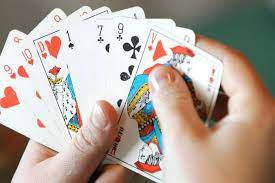 Salle Clément AderAccueil dès 13h        Début du concours : 14hBuvette - Collation